СУ'' Отец Паисий'' – с. Медковец, област Монтана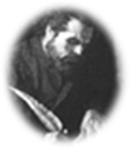                    3670 Медковец, ул. Георги Димитров 25, тел.: 09727/2126ИНСТРУКТАЖна педагогическите специалисти и непедагогическия персоналот СУ„Отец Паисий“- с. Медковец относно задължително консултиране и начин на взаимодействие с медицинско лице в случай на инцидент в образователната институция за учебната 2022/2023г./Настоящият инструктаж е изготвен във връзка с МЕЖДУИНСТИТУЦИОНАЛЕН ПЛАН ЗА ДЕЙСТВИЕ за превенция на агресията и за засилване на сигурността в образователните институции/I. В случай на инцидент с дете или ученик в училище педагогическите специалисти са длъжни да предприемат следните мерки по отношение на начина на взаимодействие с медицинското лице:1. В случай на тежък инцидент с дете в училище, който крие сериозна заплаха за живота на пострадалото дете, учителят незабавно се свързва с телефон 112;2. Незабавно уведомява медицинското лице в училището лично или остава при детето и изпраща друго лице да го извика;3.Mедицинското лице оказва неотложната медицинска помощ до пристигането на специализирания екип на спешната помощ.3.1. В лекарския кабинет се поддържат основни лекарства за оказване на първа помощ и на първични здравни грижи.3.2. Лекарствата се съхраняват в специален шкаф в медицинския кабинет. Децата нямат пряк достъп до шкафа с лекарствата.4. Учителят незабавно информира директора на училището.5. Учителят незабавно информира класният ръководител, който:5.1. осъществява контакт с личния лекар на пострадалото дете и го информира за инцидента. При необходимост дава и допълнителна информация.5.2. се свързва с родителите и ги уведомява за инцидента с детето им.II. В случай на по-лек инцидент с дете в училище, който към момента на установяването му от учителя, видимо не застрашава живата на детето:1.Учителят незабавно информира медицинското лице в училището.2. Медицинското лице в училище оказва помощ след което е длъжно:2.1. да информира личния лекар на детето/ученика като го запознае с инцидента и оказаната от него лекарска помощ и приложени медикаменти, ако такива са дадени на детето.2.2. да насочи детето и родителите за консултиране с личния лекар, който да извърши профилактичен преглед на детето, с цел проследяване на състоянието му и предотвратяване на следващи усложнения.3.Класният ръководител също информира незабавно личния лекар и родителите за инцидента и оказаната помощ от медицинското лице в училището; насочва родителите към профилактичен преглед при личния лекар.III.В случай на постъпило оплакване от ученик към учител за временно неразположение по време на час или по време на почивка:1. Учителят, приел оплакването, незабавно насочва ученика към медицинското лице в училището, а при необходимост го придружава лично до кабинета му. В случай, че не може да го придружи лично, поради изпълнение на служебните си задължения, то учителят да потърси съдействие от чистача в коридора или друг дежурен или свободен учител.2. Учителят незабавно информира класния ръководител на ученика за неразположението на детето, независимо от естеството му, а класният ръководител от своя страна незабавно да се свърже с личния лекар на детето и родителя/настойника/лицето полагащо грижи за детето.3. По преценка класният ръководител информира директора на училището след изпълнение на действията, описани в точка 2.IV. В случай, че ученик съобщи за дете или друг ученик, който не се чувства добре на учител или друг служител в училището, то учителят или служителят да информират незабавно класния ръководител и медицинското лице в училището, а същите да предприемат стъпките описани от точка II и III от настоящия инструктаж.V. Забранява се на учителите или служителите да дават лекарства на учениците, независимо от оплакванията или инцидента, на който децата са станали жертва, преди да са се консултирали с медицинското лице в училището, личния лекар или родителя/настойника/лицето упражняващо грижи за детето, с цел да се избегнат нежелани странични реакции и усложнение.VI. Забранява се на учителите/класните ръководители или другите педагогически специалисти да освобождават ученик, който е помолил за това, поради временно неразположение, независимо от външния вид на детето в момента на оплакването и състоянието му.Ако това се случи учителите/класните ръководители или другите педагогически специалисти насочват детето към консултация с медицинското лице в училището, след което незабавно осъществяват контакт с родителя и го информират за неразположението на детето му.1. След изпълнение на действията от т.VI учителите/класните ръководители или другите педагогически специалисти осъществяват контакт с личния лекар на ученика и го информират за състоянието му.2. Учителите не допускат ученик , който е съобщил, че не се чувства добре да бъде оставен сам и без наблюдение, до идването на медицинското лице в училището, личния лекар или родителя/настойника/лицето упражняващо грижи за детето.3. Ако не е възможно да се свърже с родителя/настойника/лицето полагащо грижи за детето, личния лекар или медицинското лице в училището, а състоянието на детето се влоши, то учителят звъни на телефон 112.4. Ако не е възможно да се установи контакт с родителя, то класният ръководител информира по-големи братя или сестри на детето, в случай че в училището учат такива.VII. Ако дете се е оплакало в училище на учител за временно неразположение предизвикано от главоболие, болка в корема, зъбобол или друго и след потърсено съдействие от медицинското лице в училище същото е дало някакви медикаменти/лекарства, незабавно информира класният ръководител на детето.1. Класният ръководител информира родителя/настойника/лицето полагащо грижи за детето и личния лекар за състоянието на детето и поетите лекарства.2. Медицинското лице в училище от своя страна при възникване на ситуация в т.1 незабавно информира личния лекар на детето и насочва родителя/настойника/лицето полагащо грижи за детето към профилактичен преглед, с цел проследяване на състоянието му.VIII. В случай, че учител или служител забележи, че дете или ученик видимо не изглежда в добро здравословно състояние, без да е постъпила оплакване от детето, то незабавно да се информира класният ръководител и медицинското лице в училище, а те от своя страна да информират родителя/настойника/лицето полагащо грижи за детето и личния лекар.IX. В случай на инцидент с дете в училище или постъпило оплакване от ученик за временно неразположение, то учителите/класните ръководители/други педагогически специалисти задължително се консултират с медицинското лице в училище или личния лекар на детето преди да пристъпят към оказване на долекарска помощ или даване на лекарства/медикаменти от какъвто и да е вид или други действия, за които не са преминали обучение и нямат съответните умения и компетентности.X.  При диагностициране на инфекциозни заболявания учителят/служителят уведомява медицинското лице. То уведомява ръководството на училището и се уведомяват родителите и личния лекар, като се предприемат мерки за изолиране на детето до вземането на решение от компенетното медицинско лице. Директорът изпраща бързо известие до РЗИ-Монтана.XI.  При възникване на кризисна ситуация Директорът на училището в рамките на един час подава сигнал в РУО и Отдел ”Закрила на детето” в Областна администрация и полицията.